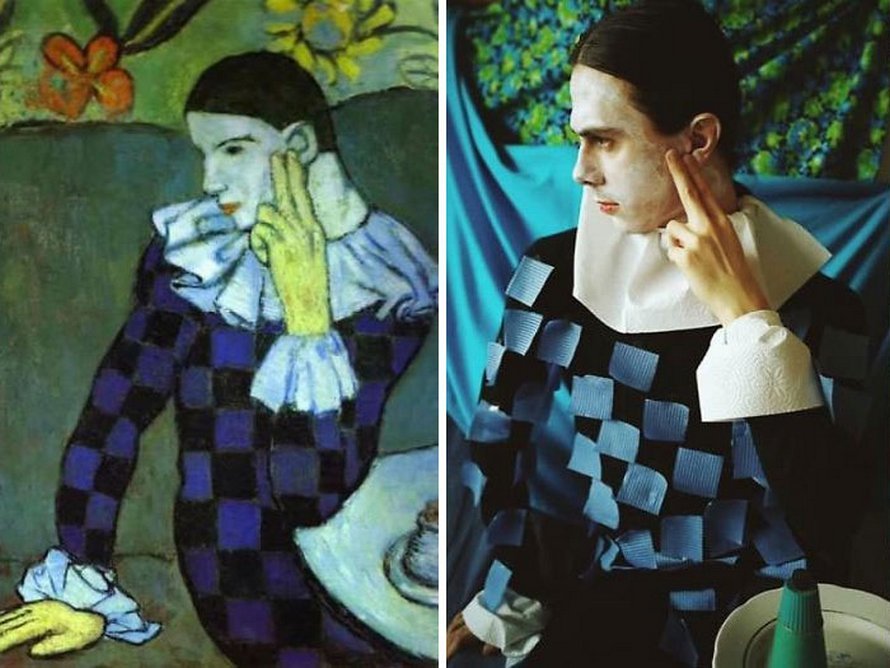 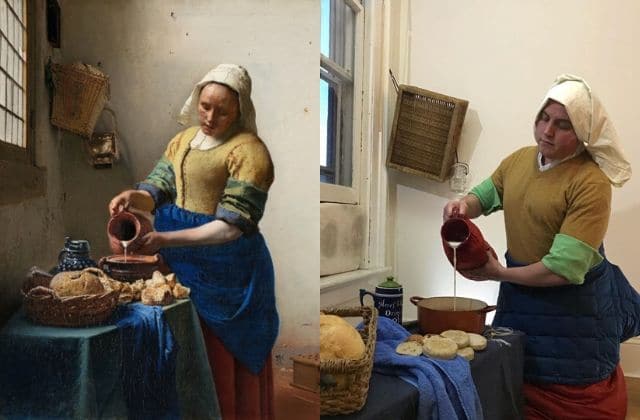 2 Exemples. Des suggestions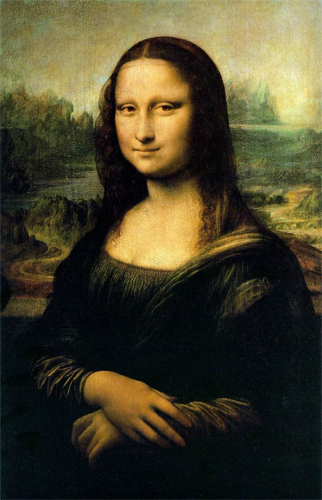 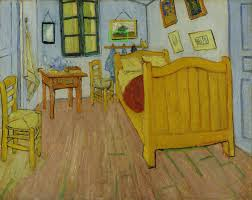 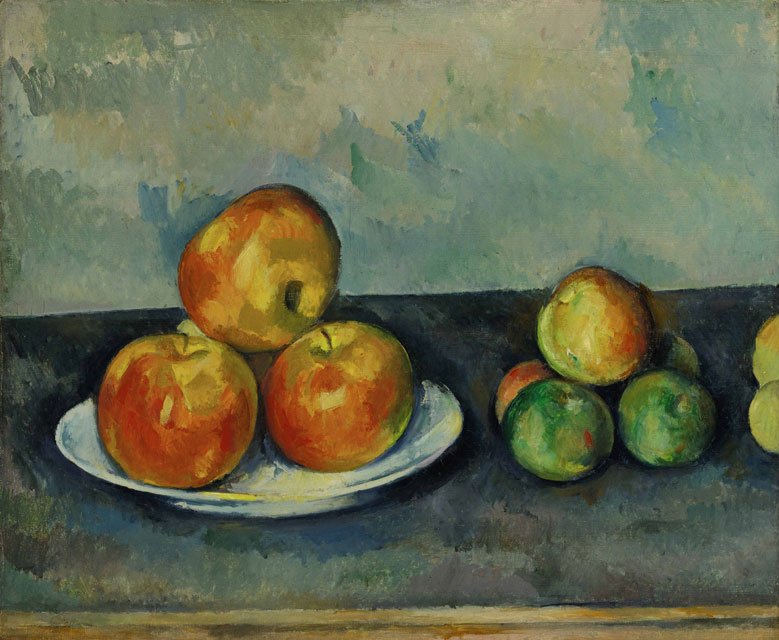 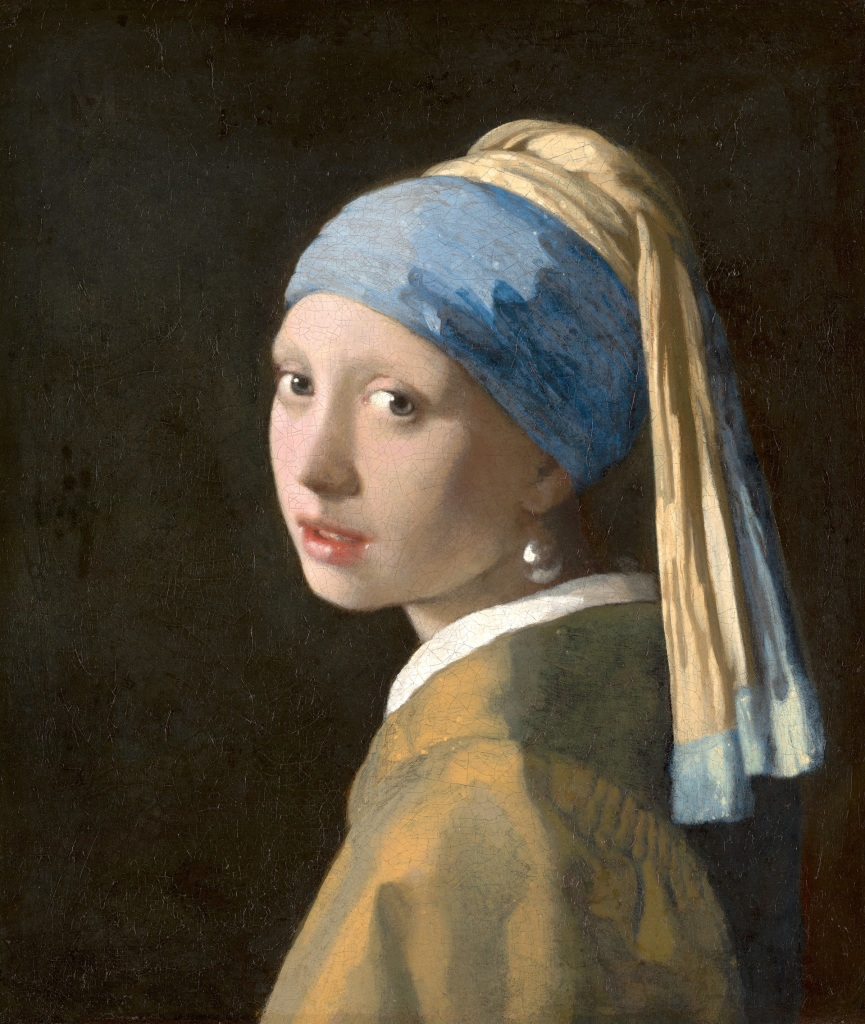 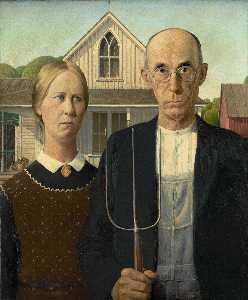 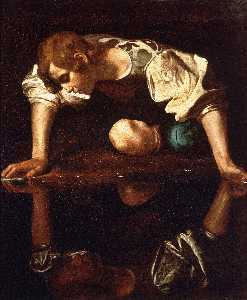 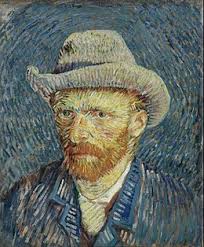 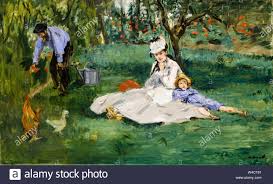 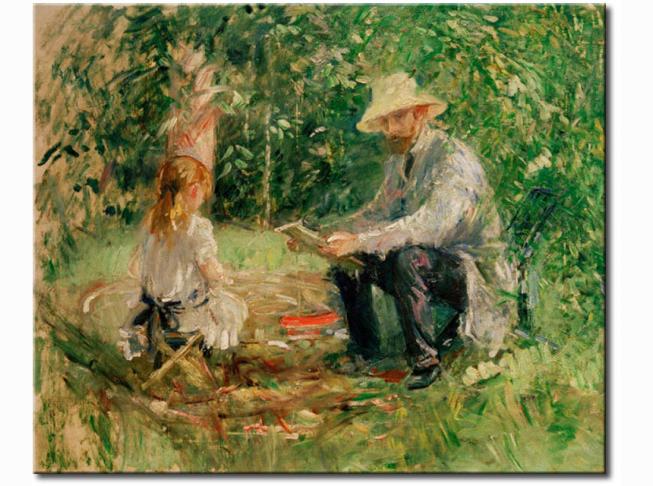 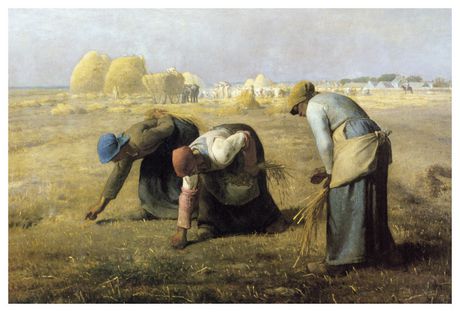 